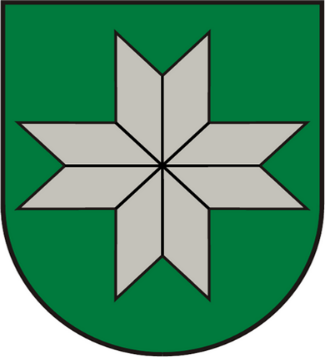 ALOJAS NOVADAUZŅĒMĒJU KONSULTATĪVĀS PADOMES SĒDES2020.gada 27.augustā			PROTOKOLS				Nr. 7/2020UngurpilsSēdes sākums plkst. 16.10Darba kārtība:Aktualitātes Alojas novada domē- Alojas novada domes priekšsēdētājs Valdis Bārda;Apsardzes pakalpojumu piesaiste Alojas novadam- Andris Līvs, SIA "ELKOMS I";Uzņēmēju sadarbība ar skolām- Ilze Ozola, Saimnieciskās darbības veicēja;Aktualitātes uzņēmēju vidū - Andris Līvs, SIA "ELKOMS I";Citi jautājumi:Nākamās sēdes laiks un vieta.Sēdi vada:		Andris Līvs, SIA "ELKOMS I"Sēdi protokolē: 	Sabīne Stūre, Alojas novada domes komercdarbības speciālisteSēdē piedalās: Uzņēmēju konsultatīvās padomes locekļi:Andris Līvs, SIA "ELKOMS I"; Edgars Eglītis, SIA "Upeslaivas.lv";Ilze Caune, SIA "Aloja - Starkelsen";Ilze Ozola, Saimnieciskās darbības veicēja;Inese Veinberga, SIA "Tēraudiņi";Irita Neripa, SIA "Rekreācijas centrs "Vīķi"";Māris Siktārs, SIA "Draugu dārzs";Toms Prokopovičs, ZS "Strautmaļi";Uldis Mežulis, SIA "Rudzo";Gunita Meļķe-Kažoka, Alojas novada domes Nekustamo īpašumu speciāliste.Domes pārstāvji:Valdis Bārda, Alojas novada domes Priekšsēdētājs;Sabīne Stūre, Alojas novada domes Komercdarbības speciāliste.Uzaicinātās personas: nav.Citi interesenti:Ieva Kreišmane, SIA “DK Apsītes”.Sēdē nepiedalās: Jana Mošura, Alojas novada domes Attīstības nodaļas vadītāja.Sēde tiek ierakstīta audioformātā.A.Līvs pirms sēdes sākuma lūdz klātesošos mainīt darba kartību, mainot otro un trešo jautājumu ar vietām. Klātesošie piekrīt šādam priekšlikumam.Aktualitātes Alojas novada domēZiņo V.BārdaNotikusi tikšanās ar satiksmes ministru T. Linkaiti, bijusi arī tikšanās ar Latvijas Valsts ceļu pārstāvi J. Langi. Tiek plānots uzlabot satiksmi Alojas pilsētas centrā, nepieciešami uzlabojumi ceļa posmā Ozolmuiža-Dikļi, dubultā ceļa apstrāde, kā arī plānots attīstīt zaļā veloceliņa posmus.Kopā ar A. Krūmiņu apmeklēta SIA “ZAAO” sapulce, kuras laikā noritējusi tikšanās ar VARAM ministru J. Pūci. Ir notikušas būvsapulces, aktualitātes par Alojas Ausekļa vidusskolas reorganizāciju.Informācija par Lauku ceļu pārbūves projektu.Tikšanās ar LIAA pārstāvi K. Rožkalnu par biznesa inkubatoriem. Plānots veidot nekustamo īpašumu datu bāzi, kurā varēs iesaistīties arī pašvaldības.Alojā notikušas starptautiska mēroga motokrosa sacensības.Ozolmuižā notiek Latvijas armijas mācības.Tika lemts par Ozolmuižas pils nākotni.Notikusi tikšanās ar Latvijas Valsts ceļiem, parakstīta vienošanās par remontdarbu pagarināšanu.Tika lemts par Vilzēnu tautas nama remontdarbiem.Tikšanās ar Salacgrīvas un Limbažu novada pašvaldībām par  VARAM uzdoto lēmumu – attīstības plāna veidošanu pašvaldībām, kuras apvienosies vienā novadā.SIA “Alojas novada saimniekserviss” tuvākajās dienās sāks darboties jaunā apkures sistēma.Skolotāju konferencē tika izklāstīts par iepriekšējā gada mācību procesu, par centralizēto eksāmenu rezultātiem novada skolām.Apsardzes pakalpojumu piesaiste Alojas novadamZiņo A. LīvsA. Līvs informē par pakalpojuma dārdzību, vienas dežūrekipāžas izmaksas mēnesī 5 līdz 6 tūkstoši eiro. Līgumu slēdzot, jo vairāk uzņēmumu šo pakalpojumu izmantotu, jo pakalpojuma izmaksas būtu izdevīgākas visiem lietotājiem.U. Mežulis iesaka apzināt uzņēmumus, iespējamos pakalpojuma ņēmējus. Tiek sniegta atbilde, ka šī darbība ir veikta.S. Stūrei uzdots veikt tirgus izpēti.A. Līvs sazinājies ar apsardzes firmu “Taipans”.U. Mežulis aicina apzināt firmas, noskaidrot ekipāžas izcenojumu mēnesī. S. Stūre atbild, ka tas ir atkarīgs no pakalpojuma veida. S. Stūre iesaka apzināt trīs firmas, lai noskaidrotu izmaksas un piedāvātos pakalpojumus.I. Caune aicina procesu neievilkt un darboties ātrāk.Uzņēmēju sadarbība ar skolāmZiņo I.OzolaI. Ozola izklāsta, ka process ir iesācies veiksmīgi, ka to nepieciešams turpināt. Priekšlikums – uzņēmēji apmeklē skolas un iesaistās mācību stundās. Lūgt skolu pārstāvjiem sagatavot sarakstu ar tēmām, kuras varētu iekļaut mācību procesā. I. Caune piedāvā, ka uzņēmēji varētu sagatavot sarakstu ar tēmām, par kurām būtu gatavi runāt mācību stundās.I. Ozola ierosina, pēc skolu programmām sagatavot tēmu sarakstu, uzņēmēji, izvēlas tēmas par kurām runāt.Aktualitātes uzņēmēju vidūZiņo Andris LīvsM. Siktārs informē par ikdienas procesu uzņēmumā SIA “Draugu dārzs”, ka uzstādītās iekārtas ir mūsdienīgas, ka ar interneta palīdzību tām var pieslēgties attālināti. Tiek uzslavēta finanšu institūcija “Altum”, tika saņemts uzņēmumam nepieciešamais aizdevums.A. Līvs informē, novērošanas kameru ieraksts arī nakts laikā kļuvis kvalitatīvāks, uztverot krāsas, dodot iespēju veiksmīgāk notvert likumpārkāpējus.U. Mežulis stāsta, ka šogad noticis āpšu un putnu uzbrukums krūmmellenēm, radot uzņēmumam zaudējumus. I. Caune saskārusies ar problēmām, ražošanas procesā nepieciešamas sejas maskas, tās nav iespējams iegādāties. E. Eglītis stāsta, ka Latvijas Valsts ceļu Limbažu nodaļai piešķirti 8 objekti, ka tas ir liels apjoms. Par SIA “upeslaivas.lv” – uzņēmums strādā bez brīvdienām, vasaras periodā liels pieprasījums pēc uzņēmuma piedāvājuma. Tika iegādātas papildus 20 laivas un kubuls, ka arī pieejami SUP dēļi un velosipēdi. Velosipēdi nav ejošākais produkts. Tiek rīkotas akcijas, sadarbojoties vairākiem uzņēmējiem, akcija bijusi veiksmīga. S. Stūre informē, ka septembrī plānota Alojas novada dalība Vidzemes uzņēmēju dienās. Novembrī tiek plānota Alojas novada uzņēmēju kopsapulce. Nepieciešams plānot Alojas novada dienas, jāorganizē darba grupas sapulce, jāapspriež nominācijas. I. Caune interesējas par norises laiku, jo pavasaris ir starptautisko izstāžu laiks. S. Stūre aicina brīvprātīgos iesaistīties novada dienu organizēšanā, kā arī vienoties par sapulces norises laiku. Tiek lemts, ka sapulces laiks – 10. septembris plkst. 15.00.S. Stūre vēlas noskaidrot par plānoto pieredzes apmaiņas braucienu. Uzņēmēji iesaka doties 2 dienu pieredzes apmaiņas braucienā. Pieredzes apmaiņas plānotais laiks – oktobris.Citi jautājumi:Nākamās sēdes laiks un vieta: Uzņēmēju konsultatīvās padomes sēdes dalībnieki nolemj, ka nākamā sapulce notiks 2020.gada 24.septembrī plkst.16.00 Uzņēmējdarbības atbalsta centrā-bibliotēkā SALA.Sēde slēgta plkst. 17.55Sēdi vadīja:						Andris LīvsSēdi protokolēja: 					Sabīne Stūre